САРАТОВСКАЯ ГОРОДСКАЯ ДУМАРЕШЕНИЕ29.12.2020 № 82-641г. СаратовО досрочном прекращении полномочий председателя Саратовской городской Думы, депутата Саратовской городской Думы пятого созыва Малетина Виктора ВладимировичаВ соответствии с Регламентом Саратовской городской Думы, Уставом муниципального образования «Город Саратов», на основании личного заявленияСаратовская городская ДумаРЕШИЛА:Считать досрочно прекращенными полномочия председателя Саратовской городской Думы, депутата Саратовской городской Думы Малетина Виктора Владимировича, избранного по единому избирательному округу в составе муниципального списка кандидатов в депутаты Саратовской городской Думы, выдвинутого избирательным объединением «Саратовское региональное отделение Всероссийской политической партии «ЕДИНАЯ РОССИЯ»,
25 декабря 2020 года в связи с отставкой по собственному желанию.Настоящее решение вступает в силу со дня его официального опубликования.Исполняющий полномочия председателя
Саратовской городской Думы                                                      А.А. Серебряков 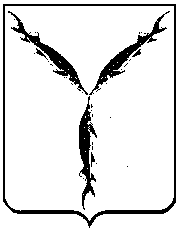 